Παρατήρησε τον πίνακα ζωγραφικής.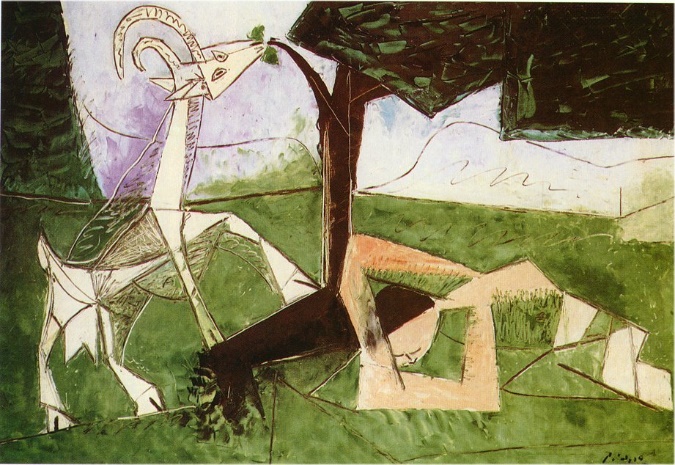 Picasso, Spring, 1956Προσπάθησε να συνθέσεις τον πίνακα.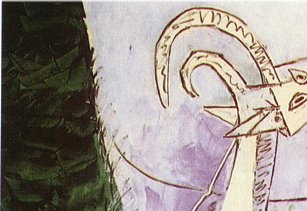 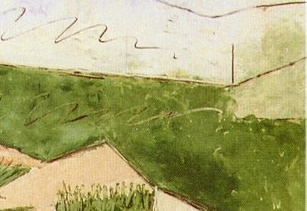 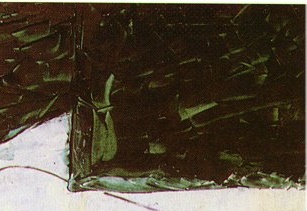 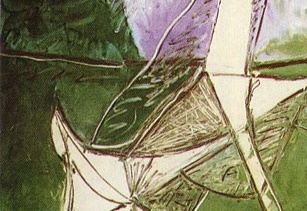 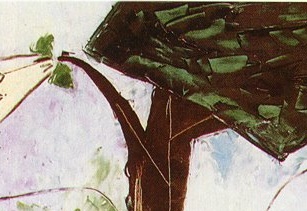 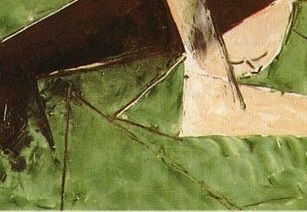 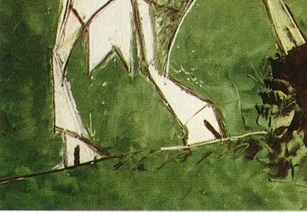 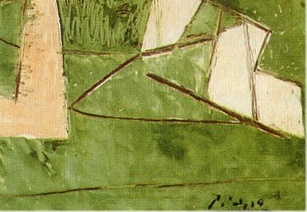 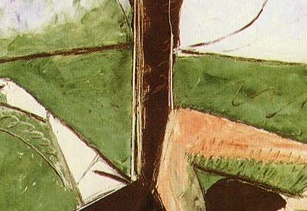 